¨sÉÃn ¤ÃqÀ°gÀÄªÀ ¸ÀAAiÉÆÃd£Á ¸À«ÄwAiÀÄ ¸ÀzÀ¸ÀågÀÄ22. ‘ÑÄÙÓ£¹Ð ÊÑ·°Ð¹Ù–ÐÎÐÔ:¸À»/-CzsÀåPÀëgÀÄ¸À«Äw ¸ÀzÀ¸ÀågÀÄUÀ¼À ¸À»:1.2.3.4.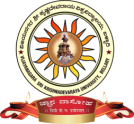 «dAiÀÄ£ÀUÀgÀ ²æÃ PÀÈµÀÚzÉÃªÀgÁAiÀÄ «±Àé«zÁå®AiÀÄ, §¼ÁîjeÁÕ£À¸ÁUÀgÀ DªÀgÀt, «£ÁAiÀÄPÀ£ÀUÀgÀ, PÀAmÉÆÃ£ÉäAmï, §¼Áîj – 583 104.                    ¸ÀASÉå:«²æÃPÀÈ«§/PÁCªÀÄA/¸ÀAAiÉÆÃd£É/2018-19/                                ¢£ÁAPÀ:£ÀªÀÄÆ£É – 22019-20£ÉÃ ±ÉÊPÀëtÂPÀ ¸Á°UÉ                        ¸ÀAAiÉÆÃd£Á ªÀÄÄAzÀÄªÀjPÉ ªÀÄAdÆgÁw PÀÄjvÀAvÉ ¸ÀÜ½ÃAiÀÄ «ZÁgÀuÁ ¸À«ÄwAiÀÄ ªÀgÀ¢.       D¥ÉÃQë¹gÀÄªÀ PÉÆÃ¸ÀÄðUÀ¼ÀÄ:                 ¸ÀASÉå:«²æÃPÀÈ«§/PÁCªÀÄA/¸ÀAAiÉÆÃd£É/2018-19/                                ¢£ÁAPÀ:£ÀªÀÄÆ£É – 22019-20£ÉÃ ±ÉÊPÀëtÂPÀ ¸Á°UÉ                        ¸ÀAAiÉÆÃd£Á ªÀÄÄAzÀÄªÀjPÉ ªÀÄAdÆgÁw PÀÄjvÀAvÉ ¸ÀÜ½ÃAiÀÄ «ZÁgÀuÁ ¸À«ÄwAiÀÄ ªÀgÀ¢.       D¥ÉÃQë¹gÀÄªÀ PÉÆÃ¸ÀÄðUÀ¼ÀÄ: 1.CzsÀåPÀëgÀÄ2.¸ÀzÀ¸ÀågÀÄ3.¸ÀzÀ¸ÀågÀÄ4.¸ÀzÀ¸ÀågÀÄ5.¸ÀzÀ¸ÀågÀÄ1 PÁ¯ÉÃf£À ºÉ¸ÀgÀÄ : PÁ¯ÉÃf£À ºÉ¸ÀgÀÄ : PÁ¯ÉÃf£À ºÉ¸ÀgÀÄ : CCAZÉ «¼Á¸À (¦£ïPÉÆÃqï£ÉÆA¢UÉ) :CAZÉ «¼Á¸À (¦£ïPÉÆÃqï£ÉÆA¢UÉ) :CAZÉ «¼Á¸À (¦£ïPÉÆÃqï£ÉÆA¢UÉ) :2PÁ¯ÉÃd£ÀÄß ¤ªÀð»¸ÀÄwÛgÀÄªÀ ¸ÀAWÀzÀ ºÉ¸ÀgÀÄ:PÁ¯ÉÃd£ÀÄß ¤ªÀð»¸ÀÄwÛgÀÄªÀ ¸ÀAWÀzÀ ºÉ¸ÀgÀÄ:PÁ¯ÉÃd£ÀÄß ¤ªÀð»¸ÀÄwÛgÀÄªÀ ¸ÀAWÀzÀ ºÉ¸ÀgÀÄ:3¸ÀA¸ÉÜAiÀÄÄ ¥ÀeÁ/¥À¥À/C®à¸ÀASÁåvÀgÀ ªÀUÀðPÉÌ ¸ÀA§A¢ü¹zÉÝ? EzÀPÉÌ ¥ÀÆgÀPÀªÁzÀ ¥ÀæwAiÀÄ£ÀÄß ®UÀwÛ¸ÀÄªÀÅzÀÄ. ¸ÀA¸ÉÜAiÀÄÄ ¥ÀeÁ/¥À¥À/C®à¸ÀASÁåvÀgÀ ªÀUÀðPÉÌ ¸ÀA§A¢ü¹zÉÝ? EzÀPÉÌ ¥ÀÆgÀPÀªÁzÀ ¥ÀæwAiÀÄ£ÀÄß ®UÀwÛ¸ÀÄªÀÅzÀÄ. ¸ÀA¸ÉÜAiÀÄÄ ¥ÀeÁ/¥À¥À/C®à¸ÀASÁåvÀgÀ ªÀUÀðPÉÌ ¸ÀA§A¢ü¹zÉÝ? EzÀPÉÌ ¥ÀÆgÀPÀªÁzÀ ¥ÀæwAiÀÄ£ÀÄß ®UÀwÛ¸ÀÄªÀÅzÀÄ. CPÁ¯ÉÃdÄ ¸ÁÜ¥À£ÉAiÀiÁzÀ ªÀµÀð:PÁ¯ÉÃdÄ ¸ÁÜ¥À£ÉAiÀiÁzÀ ªÀµÀð:PÁ¯ÉÃdÄ ¸ÁÜ¥À£ÉAiÀiÁzÀ ªÀµÀð:DPÁ¯ÉÃdÄ ¸ÀPÁðgÀ/SÁ¸ÀV/C£ÀÄzÁ¤vÀ/SÁ¸ÀV-C£ÀÄzÁ£ÀgÀ»vÀ PÁ¯ÉÃdÄ ¸ÀPÁðgÀ/SÁ¸ÀV/C£ÀÄzÁ¤vÀ/SÁ¸ÀV-C£ÀÄzÁ£ÀgÀ»vÀ PÁ¯ÉÃdÄ ¸ÀPÁðgÀ/SÁ¸ÀV/C£ÀÄzÁ¤vÀ/SÁ¸ÀV-C£ÀÄzÁ£ÀgÀ»vÀ E¥ÁæA±ÀÄ¥Á®gÀ ºÉ¸ÀgÀÄ, «zÁåºÀðvÉ £ÉÃªÀÄPÀUÉÆAqÀ ¢£ÁAPÀ (DzÉÃ±À ¸ÀASÉå ªÀÄvÀÄÛ ¢£ÁAPÀ) CAZÉ «¼Á¸À, zÀÆgÀªÁtÂ ¸ÀASÉå, ¥sÁåPïì ªÀÄvÀÄÛ ªÉÆ¨ÉÊ¯ï:                 ¥ÁæA±ÀÄ¥Á®gÀ ºÉ¸ÀgÀÄ, «zÁåºÀðvÉ £ÉÃªÀÄPÀUÉÆAqÀ ¢£ÁAPÀ (DzÉÃ±À ¸ÀASÉå ªÀÄvÀÄÛ ¢£ÁAPÀ) CAZÉ «¼Á¸À, zÀÆgÀªÁtÂ ¸ÀASÉå, ¥sÁåPïì ªÀÄvÀÄÛ ªÉÆ¨ÉÊ¯ï:                 ¥ÁæA±ÀÄ¥Á®gÀ ºÉ¸ÀgÀÄ, «zÁåºÀðvÉ £ÉÃªÀÄPÀUÉÆAqÀ ¢£ÁAPÀ (DzÉÃ±À ¸ÀASÉå ªÀÄvÀÄÛ ¢£ÁAPÀ) CAZÉ «¼Á¸À, zÀÆgÀªÁtÂ ¸ÀASÉå, ¥sÁåPïì ªÀÄvÀÄÛ ªÉÆ¨ÉÊ¯ï:                 4¸ÀAWÀªÀÅ ¤ªÀð»¸ÀÄwÛgÀÄªÀ EvÀgÀ ±ÉÊPÀëtÂPÀ ¸ÀA¸ÉÜUÀ¼ÀÄ, PÁ¯ÉÃdÄUÀ¼ÀÄ ªÀÄvÀÄÛ ±Á¯ÉUÀ¼À ºÉ¸ÀgÀÄ:¸ÀAWÀªÀÅ ¤ªÀð»¸ÀÄwÛgÀÄªÀ EvÀgÀ ±ÉÊPÀëtÂPÀ ¸ÀA¸ÉÜUÀ¼ÀÄ, PÁ¯ÉÃdÄUÀ¼ÀÄ ªÀÄvÀÄÛ ±Á¯ÉUÀ¼À ºÉ¸ÀgÀÄ:¸ÀAWÀªÀÅ ¤ªÀð»¸ÀÄwÛgÀÄªÀ EvÀgÀ ±ÉÊPÀëtÂPÀ ¸ÀA¸ÉÜUÀ¼ÀÄ, PÁ¯ÉÃdÄUÀ¼ÀÄ ªÀÄvÀÄÛ ±Á¯ÉUÀ¼À ºÉ¸ÀgÀÄ:5 C PÁ¯ÉÃdÄ DqÀ½vÀ ªÀÄAqÀ½AiÀÄ gÀZÀ£É (C£ÀÄ§AzsÀ J £À°è ¥ÀnÖAiÀÄ£ÀÄß ®UÀwÛ¸À¨ÉÃPÀÄ):PÁ¯ÉÃdÄ DqÀ½vÀ ªÀÄAqÀ½AiÀÄ gÀZÀ£É (C£ÀÄ§AzsÀ J £À°è ¥ÀnÖAiÀÄ£ÀÄß ®UÀwÛ¸À¨ÉÃPÀÄ):PÁ¯ÉÃdÄ DqÀ½vÀ ªÀÄAqÀ½AiÀÄ gÀZÀ£É (C£ÀÄ§AzsÀ J £À°è ¥ÀnÖAiÀÄ£ÀÄß ®UÀwÛ¸À¨ÉÃPÀÄ):D F ¸Á°£À°è £ÀqÉ¹zÀ DqÀ½vÀ ªÀÄAqÀ½ ¸À¨sÉUÀ¼À ¸ÀASÉå F ¸Á°£À°è £ÀqÉ¹zÀ DqÀ½vÀ ªÀÄAqÀ½ ¸À¨sÉUÀ¼À ¸ÀASÉå F ¸Á°£À°è £ÀqÉ¹zÀ DqÀ½vÀ ªÀÄAqÀ½ ¸À¨sÉUÀ¼À ¸ÀASÉå 6 C FVgÀÄªÀ ²PÀëtUÀ¼ÀÄ, ¸ÀAAiÉÆÃd£ÉAiÀÄ£ÀÄß £À«ÃPÀj¸À¨ÉÃPÁzÀ «µÀAiÀÄUÀ½UÉ ¸ÀA§A¢ü¹zÀ «ªÀgÀUÀ¼ÀÄ (ªÀiÁ»wAiÀÄ£ÀÄß C£ÀÄ§AzsÀ © AiÀÄ°è ¥ÀævÉåÃPÀªÁV MzÀV¸À¨ÉÃPÀÄ)           FVgÀÄªÀ ²PÀëtUÀ¼ÀÄ, ¸ÀAAiÉÆÃd£ÉAiÀÄ£ÀÄß £À«ÃPÀj¸À¨ÉÃPÁzÀ «µÀAiÀÄUÀ½UÉ ¸ÀA§A¢ü¹zÀ «ªÀgÀUÀ¼ÀÄ (ªÀiÁ»wAiÀÄ£ÀÄß C£ÀÄ§AzsÀ © AiÀÄ°è ¥ÀævÉåÃPÀªÁV MzÀV¸À¨ÉÃPÀÄ)           FVgÀÄªÀ ²PÀëtUÀ¼ÀÄ, ¸ÀAAiÉÆÃd£ÉAiÀÄ£ÀÄß £À«ÃPÀj¸À¨ÉÃPÁzÀ «µÀAiÀÄUÀ½UÉ ¸ÀA§A¢ü¹zÀ «ªÀgÀUÀ¼ÀÄ (ªÀiÁ»wAiÀÄ£ÀÄß C£ÀÄ§AzsÀ © AiÀÄ°è ¥ÀævÉåÃPÀªÁV MzÀV¸À¨ÉÃPÀÄ)           DDgÀA©ü¸À¨ÉÃPÉAzÀÄ ¥Àæ¸ÁÛ¦¹gÀÄªÀ ºÉÆ¸À ²PÀëtUÀ¼ÀÄ CxÀªÁ «µÀAiÀÄUÀ¼ÀÄDgÀA©ü¸À¨ÉÃPÉAzÀÄ ¥Àæ¸ÁÛ¦¹gÀÄªÀ ºÉÆ¸À ²PÀëtUÀ¼ÀÄ CxÀªÁ «µÀAiÀÄUÀ¼ÀÄDgÀA©ü¸À¨ÉÃPÉAzÀÄ ¥Àæ¸ÁÛ¦¹gÀÄªÀ ºÉÆ¸À ²PÀëtUÀ¼ÀÄ CxÀªÁ «µÀAiÀÄUÀ¼ÀÄEJL¹nE/©¹L/J£ï¹nE CxÀªÁ CAvÀºÀ ¥Áæ¢üPÁgÀUÀ¼À C£ÀÄªÉÆÃzÀ£É/M¦àUÉ ¥ÀqÉAiÀÄ¯ÁVzÉAiÉÄÃ?JL¹nE/©¹L/J£ï¹nE CxÀªÁ CAvÀºÀ ¥Áæ¢üPÁgÀUÀ¼À C£ÀÄªÉÆÃzÀ£É/M¦àUÉ ¥ÀqÉAiÀÄ¯ÁVzÉAiÉÄÃ?JL¹nE/©¹L/J£ï¹nE CxÀªÁ CAvÀºÀ ¥Áæ¢üPÁgÀUÀ¼À C£ÀÄªÉÆÃzÀ£É/M¦àUÉ ¥ÀqÉAiÀÄ¯ÁVzÉAiÉÄÃ?7 C¥ÀzÀ« ²PÀëtUÀ¼À°è CzsÀåAiÀÄ£À ªÀiÁqÀÄwÛgÀÄªÀ «zÁåyðUÀ¼À MlÄÖ ¸ÀASÉå (vÀgÀUÀwªÁgÀÄ ªÀÄvÀÄÛ ¸ÀAAiÉÆÃd£ÉªÁgÀÄ) (C£ÀÄ§AzsÀ ¹-1) ¥ÀzÀ« ²PÀëtUÀ¼À°è CzsÀåAiÀÄ£À ªÀiÁqÀÄwÛgÀÄªÀ «zÁåyðUÀ¼À MlÄÖ ¸ÀASÉå (vÀgÀUÀwªÁgÀÄ ªÀÄvÀÄÛ ¸ÀAAiÉÆÃd£ÉªÁgÀÄ) (C£ÀÄ§AzsÀ ¹-1) ¥ÀzÀ« ²PÀëtUÀ¼À°è CzsÀåAiÀÄ£À ªÀiÁqÀÄwÛgÀÄªÀ «zÁåyðUÀ¼À MlÄÖ ¸ÀASÉå (vÀgÀUÀwªÁgÀÄ ªÀÄvÀÄÛ ¸ÀAAiÉÆÃd£ÉªÁgÀÄ) (C£ÀÄ§AzsÀ ¹-1) DC£ÀÄ§AzsÀ ¹-2gÀ°è ¥Àæ¸ÀPÀÛ ±ÉÊPÀëtÂPÀ ªÀµÀðzÀ°è£À «zÁåyðUÀ¼À ¥ÀæªÉÃ±À «ÄwAiÀÄ£ÀÄß MzÀV¸À¨ÉÃPÀÄ :C£ÀÄ§AzsÀ ¹-2gÀ°è ¥Àæ¸ÀPÀÛ ±ÉÊPÀëtÂPÀ ªÀµÀðzÀ°è£À «zÁåyðUÀ¼À ¥ÀæªÉÃ±À «ÄwAiÀÄ£ÀÄß MzÀV¸À¨ÉÃPÀÄ :C£ÀÄ§AzsÀ ¹-2gÀ°è ¥Àæ¸ÀPÀÛ ±ÉÊPÀëtÂPÀ ªÀµÀðzÀ°è£À «zÁåyðUÀ¼À ¥ÀæªÉÃ±À «ÄwAiÀÄ£ÀÄß MzÀV¸À¨ÉÃPÀÄ :EEvÀgÉ «±Àé«zÁå¤®AiÀÄUÀ¼À/¸ÀA¸ÉÜUÀ¼À CzsÀåAiÀÄ£À PÉÃAzÀæ PÁAiÀÄðPÀæªÀÄ ªÀiÁ»wAiÀÄ£ÀÄß PÁ¯ÉÃdÄ ºÉÆA¢zÉAiÉÄÃ?EvÀgÉ «±Àé«zÁå¤®AiÀÄUÀ¼À/¸ÀA¸ÉÜUÀ¼À CzsÀåAiÀÄ£À PÉÃAzÀæ PÁAiÀÄðPÀæªÀÄ ªÀiÁ»wAiÀÄ£ÀÄß PÁ¯ÉÃdÄ ºÉÆA¢zÉAiÉÄÃ?EvÀgÉ «±Àé«zÁå¤®AiÀÄUÀ¼À/¸ÀA¸ÉÜUÀ¼À CzsÀåAiÀÄ£À PÉÃAzÀæ PÁAiÀÄðPÀæªÀÄ ªÀiÁ»wAiÀÄ£ÀÄß PÁ¯ÉÃdÄ ºÉÆA¢zÉAiÉÄÃ?FºÉÆA¢zÀÝgÉ «dAiÀÄ£ÀUÀgÀ ²æÃ PÀÈµÀÚzÉÃªÀgÁAiÀÄ «±Àé«zÁå¤®AiÀÄ¢AzÀ C£ÀÄªÀÄw ¥ÀqÉAiÀÄ¯ÁVzÉAiÉÄÃ?ºÉÆA¢zÀÝgÉ «dAiÀÄ£ÀUÀgÀ ²æÃ PÀÈµÀÚzÉÃªÀgÁAiÀÄ «±Àé«zÁå¤®AiÀÄ¢AzÀ C£ÀÄªÀÄw ¥ÀqÉAiÀÄ¯ÁVzÉAiÉÄÃ?ºÉÆA¢zÀÝgÉ «dAiÀÄ£ÀUÀgÀ ²æÃ PÀÈµÀÚzÉÃªÀgÁAiÀÄ «±Àé«zÁå¤®AiÀÄ¢AzÀ C£ÀÄªÀÄw ¥ÀqÉAiÀÄ¯ÁVzÉAiÉÄÃ?G©.Jqï.PÁ¯ÉÃf£À G¥À£Áå¸ÀPÀgÀ ºÀÄzÉÝAiÀÄ £ÉÃªÀÄPÁwAiÀÄÄ «±Àé«zÁå® AiÀÄ¢AzÀ C£ÀÄªÉÆÃzÀ£É DVzÉAiÉÆÃ? ¥ÀæwAiÀÄ£ÀÄß ®UÀwÛ¸ÀÄªÀÅzÀÄ.©.Jqï.PÁ¯ÉÃf£À G¥À£Áå¸ÀPÀgÀ ºÀÄzÉÝAiÀÄ £ÉÃªÀÄPÁwAiÀÄÄ «±Àé«zÁå® AiÀÄ¢AzÀ C£ÀÄªÉÆÃzÀ£É DVzÉAiÉÆÃ? ¥ÀæwAiÀÄ£ÀÄß ®UÀwÛ¸ÀÄªÀÅzÀÄ.©.Jqï.PÁ¯ÉÃf£À G¥À£Áå¸ÀPÀgÀ ºÀÄzÉÝAiÀÄ £ÉÃªÀÄPÁwAiÀÄÄ «±Àé«zÁå® AiÀÄ¢AzÀ C£ÀÄªÉÆÃzÀ£É DVzÉAiÉÆÃ? ¥ÀæwAiÀÄ£ÀÄß ®UÀwÛ¸ÀÄªÀÅzÀÄ.8PÀlÖqÀUÀ¼À «ªÀgÀUÀ¼ÀÄ: ¤ªÀðºÀuÁ ªÀÄAqÀ½AiÀÄÄ ¸ÀéAvÀ PÀlÖqÀ ºÉÆA¢zÉAiÉÄÃ CxÀªÁ ¨ÁrUÉAiÀÄzÉ?PÀlÖqÀUÀ¼À «ªÀgÀUÀ¼ÀÄ: ¤ªÀðºÀuÁ ªÀÄAqÀ½AiÀÄÄ ¸ÀéAvÀ PÀlÖqÀ ºÉÆA¢zÉAiÉÄÃ CxÀªÁ ¨ÁrUÉAiÀÄzÉ?PÀlÖqÀUÀ¼À «ªÀgÀUÀ¼ÀÄ: ¤ªÀðºÀuÁ ªÀÄAqÀ½AiÀÄÄ ¸ÀéAvÀ PÀlÖqÀ ºÉÆA¢zÉAiÉÄÃ CxÀªÁ ¨ÁrUÉAiÀÄzÉ?CG¥À£Áå¸À PÉÆoÀrUÀ¼ÀÄ  G¥À£Áå¸À PÉÆoÀrUÀ¼ÀÄ  G¥À£Áå¸À PÉÆoÀrUÀ¼ÀÄ  D¥ÁæA±ÀÄ¥Á®gÀ ¸À¨sÁAUÀt                 ¥ÁæA±ÀÄ¥Á®gÀ ¸À¨sÁAUÀt                 ¥ÁæA±ÀÄ¥Á®gÀ ¸À¨sÁAUÀt                 E¥ÁæA±ÀÄ¥Á®gÀ PÉÆoÀr                   ¥ÁæA±ÀÄ¥Á®gÀ PÉÆoÀr                   ¥ÁæA±ÀÄ¥Á®gÀ PÉÆoÀr                   FPÀbÉÃj PÉÆoÀr                          PÀbÉÃj PÉÆoÀr                          PÀbÉÃj PÉÆoÀr                          G¹§âA¢ PÉÆoÀr                         ¹§âA¢ PÉÆoÀr                         ¹§âA¢ PÉÆoÀr                         HUÀæAxÁ®AiÀÄ ªÀÄvÀÄÛ ªÁZÀ£Á®AiÀÄ          UÀæAxÁ®AiÀÄ ªÀÄvÀÄÛ ªÁZÀ£Á®AiÀÄ          UÀæAxÁ®AiÀÄ ªÀÄvÀÄÛ ªÁZÀ£Á®AiÀÄ          IÄªÀÄ»¼Á PÉÆoÀr              ªÀÄ»¼Á PÉÆoÀr              ªÀÄ»¼Á PÉÆoÀr              JªÀ¸ÀÄÛ ¸ÀAUÀæºÁ®AiÀÄ                     ªÀ¸ÀÄÛ ¸ÀAUÀæºÁ®AiÀÄ                     ªÀ¸ÀÄÛ ¸ÀAUÀæºÁ®AiÀÄ                     K£ÉÊªÀÄð®å ¸Ë®¨sÀåUÀ¼ÀÄ                  £ÉÊªÀÄð®å ¸Ë®¨sÀåUÀ¼ÀÄ                  £ÉÊªÀÄð®å ¸Ë®¨sÀåUÀ¼ÀÄ                  L¸À¨sÁAUÀt                             ¸À¨sÁAUÀt                             ¸À¨sÁAUÀt                             MªÀ¸Àw¤®AiÀÄ                           ªÀ¸Àw¤®AiÀÄ                           ªÀ¸Àw¤®AiÀÄ                           NDlzÀ ªÉÄÊzÁ£À (C¼ÀvÉAiÉÆA¢UÉ)         DlzÀ ªÉÄÊzÁ£À (C¼ÀvÉAiÉÆA¢UÉ)         DlzÀ ªÉÄÊzÁ£À (C¼ÀvÉAiÉÆA¢UÉ)         OG¥ÀºÁgÀ UÀÈºÀ                         G¥ÀºÁgÀ UÀÈºÀ                         G¥ÀºÁgÀ UÀÈºÀ                         CADgÉÆÃUÀå PÉÃAzÀæ                       DgÉÆÃUÀå PÉÃAzÀæ                       DgÉÆÃUÀå PÉÃAzÀæ                       CB¥Àæ¸ÁÛ«vÀ PÀlÖqÀ CxÀªÁ ¤ªÀiÁðtzÀ°ègÀÄªÀ PÀlÖqÀ (PÀlÖqÀzÀ £ÀPÁ±É ªÀÄvÀÄÛ DyðPÀ ¸ÀA¥À£ÀÆä®UÀ¼À «ªÀgÀUÀ¼À£ÀÄß ®UÀwÛ¹)¥Àæ¸ÁÛ«vÀ PÀlÖqÀ CxÀªÁ ¤ªÀiÁðtzÀ°ègÀÄªÀ PÀlÖqÀ (PÀlÖqÀzÀ £ÀPÁ±É ªÀÄvÀÄÛ DyðPÀ ¸ÀA¥À£ÀÆä®UÀ¼À «ªÀgÀUÀ¼À£ÀÄß ®UÀwÛ¹)¥Àæ¸ÁÛ«vÀ PÀlÖqÀ CxÀªÁ ¤ªÀiÁðtzÀ°ègÀÄªÀ PÀlÖqÀ (PÀlÖqÀzÀ £ÀPÁ±É ªÀÄvÀÄÛ DyðPÀ ¸ÀA¥À£ÀÆä®UÀ¼À «ªÀgÀUÀ¼À£ÀÄß ®UÀwÛ¹)PÀ¥ÀæAiÉÆÃUÁ®AiÀÄUÀ¼ÀÄ, G¥ÀPÀgÀtUÀ¼ÀÄ ªÀÄwÛvÀgÀ ®¨sÀå ¨ÉÆÃzsÀ£Á ¸À®PÀgÀtÂUÀ¼ÀÄ («ªÀgÀUÀ¼À£ÀÄß MzÀV¹)¥ÀæAiÉÆÃUÁ®AiÀÄUÀ¼ÀÄ, G¥ÀPÀgÀtUÀ¼ÀÄ ªÀÄwÛvÀgÀ ®¨sÀå ¨ÉÆÃzsÀ£Á ¸À®PÀgÀtÂUÀ¼ÀÄ («ªÀgÀUÀ¼À£ÀÄß MzÀV¹)¥ÀæAiÉÆÃUÁ®AiÀÄUÀ¼ÀÄ, G¥ÀPÀgÀtUÀ¼ÀÄ ªÀÄwÛvÀgÀ ®¨sÀå ¨ÉÆÃzsÀ£Á ¸À®PÀgÀtÂUÀ¼ÀÄ («ªÀgÀUÀ¼À£ÀÄß MzÀV¹)RMzÀV¹gÀÄªÀ EvÀgÉ ¸Ë®¨sÀåUÀ¼ÀÄ: PÀA¥ÀÆålgï, EAlgï£Émï, fgÁPïì ªÀÄÄAvÁzÀªÀÅ («ªÀgÀUÀ¼À£ÀÄß MzÀV¹):MzÀV¹gÀÄªÀ EvÀgÉ ¸Ë®¨sÀåUÀ¼ÀÄ: PÀA¥ÀÆålgï, EAlgï£Émï, fgÁPïì ªÀÄÄAvÁzÀªÀÅ («ªÀgÀUÀ¼À£ÀÄß MzÀV¹):MzÀV¹gÀÄªÀ EvÀgÉ ¸Ë®¨sÀåUÀ¼ÀÄ: PÀA¥ÀÆålgï, EAlgï£Émï, fgÁPïì ªÀÄÄAvÁzÀªÀÅ («ªÀgÀUÀ¼À£ÀÄß MzÀV¹):9 C¨ÉÆÃzsÀPÀ ¹§âA¢ ¸ÀzÀ¸ÀågÀÄUÀ¼À (zÉÊ»PÀ ²PÀët ¤zÉÃð±ÀPÀgÀÄ ªÀÄvÀÄÛ UÀæAxÁ¥Á®PÀgÀÄ ¸ÉÃjzÀAvÉ) ºÉ¸ÀgÀÄ, «zÁåºÀðvÉ, ¨ÉÆÃzsÀ£Á£ÀÄ¨sÀªÀ ºÁUÀÆ ºÀAaPÉAiÀiÁVgÀÄªÀ PÉ®¸ÀzÀ ¥ÀæªÀiÁt ªÀÄÄAvÁzÀªÀÀ£ÀÄß ¤ÃqÀ¨ÉÃPÀÄ (C£ÀÄ§AzsÀ r) ¨ÉÆÃzsÀPÀ ¹§âA¢ ¸ÀzÀ¸ÀågÀÄUÀ¼À (zÉÊ»PÀ ²PÀët ¤zÉÃð±ÀPÀgÀÄ ªÀÄvÀÄÛ UÀæAxÁ¥Á®PÀgÀÄ ¸ÉÃjzÀAvÉ) ºÉ¸ÀgÀÄ, «zÁåºÀðvÉ, ¨ÉÆÃzsÀ£Á£ÀÄ¨sÀªÀ ºÁUÀÆ ºÀAaPÉAiÀiÁVgÀÄªÀ PÉ®¸ÀzÀ ¥ÀæªÀiÁt ªÀÄÄAvÁzÀªÀÀ£ÀÄß ¤ÃqÀ¨ÉÃPÀÄ (C£ÀÄ§AzsÀ r) ¨ÉÆÃzsÀPÀ ¹§âA¢ ¸ÀzÀ¸ÀågÀÄUÀ¼À (zÉÊ»PÀ ²PÀët ¤zÉÃð±ÀPÀgÀÄ ªÀÄvÀÄÛ UÀæAxÁ¥Á®PÀgÀÄ ¸ÉÃjzÀAvÉ) ºÉ¸ÀgÀÄ, «zÁåºÀðvÉ, ¨ÉÆÃzsÀ£Á£ÀÄ¨sÀªÀ ºÁUÀÆ ºÀAaPÉAiÀiÁVgÀÄªÀ PÉ®¸ÀzÀ ¥ÀæªÀiÁt ªÀÄÄAvÁzÀªÀÀ£ÀÄß ¤ÃqÀ¨ÉÃPÀÄ (C£ÀÄ§AzsÀ r) DMlÄÖ PÉ®¸ÀzÀ ºÉÆgÉ – «µÀAiÀÄªÁgÀÄ/ªÀµÀðªÁgÀÄ (¸À«ªÀgÀ ¥ÀnÖAiÀÄ£ÀÄß MzÀV¸ÀvÀPÀÌzÀÄÝ)  (C£ÀÄ§AzsÀ E)MlÄÖ PÉ®¸ÀzÀ ºÉÆgÉ – «µÀAiÀÄªÁgÀÄ/ªÀµÀðªÁgÀÄ (¸À«ªÀgÀ ¥ÀnÖAiÀÄ£ÀÄß MzÀV¸ÀvÀPÀÌzÀÄÝ)  (C£ÀÄ§AzsÀ E)MlÄÖ PÉ®¸ÀzÀ ºÉÆgÉ – «µÀAiÀÄªÁgÀÄ/ªÀµÀðªÁgÀÄ (¸À«ªÀgÀ ¥ÀnÖAiÀÄ£ÀÄß MzÀV¸ÀvÀPÀÌzÀÄÝ)  (C£ÀÄ§AzsÀ E)E>C£ÀÄ§AzsÀ ‘J¥sï’ £À°è CzsÁå¥ÀPÉÃvÀgÀ ¹§âA¢ ¸ÀzÀ¸ÀågÀÄUÀ¼À ºÉ¸ÀgÀÄUÀ¼À£ÀÄß ¤Ãr.M§â ¥Àj²µÀÖ ¥À.¥ÀA/G¥À£Áå¸ÀPÀgÀ£ÀÄß £ÉÃ«Ä¹PÉÆArgÀÄªÀ ªÀiÁ»wC£ÀÄ§AzsÀ ‘J¥sï’ £À°è CzsÁå¥ÀPÉÃvÀgÀ ¹§âA¢ ¸ÀzÀ¸ÀågÀÄUÀ¼À ºÉ¸ÀgÀÄUÀ¼À£ÀÄß ¤Ãr.M§â ¥Àj²µÀÖ ¥À.¥ÀA/G¥À£Áå¸ÀPÀgÀ£ÀÄß £ÉÃ«Ä¹PÉÆArgÀÄªÀ ªÀiÁ»wC£ÀÄ§AzsÀ ‘J¥sï’ £À°è CzsÁå¥ÀPÉÃvÀgÀ ¹§âA¢ ¸ÀzÀ¸ÀågÀÄUÀ¼À ºÉ¸ÀgÀÄUÀ¼À£ÀÄß ¤Ãr.M§â ¥Àj²µÀÖ ¥À.¥ÀA/G¥À£Áå¸ÀPÀgÀ£ÀÄß £ÉÃ«Ä¹PÉÆArgÀÄªÀ ªÀiÁ»wFPÁ¯ÉÃf£À°è £ÉÃªÀÄPÀ ªÀiÁqÀÄªÁUÀ gÉÆÃ¸ÀÖgï ¥ÀzÀÞwAiÀÄ£ÀÄß C£ÀÄ¸Àj¹gÀÄªÀÅzÀPÉÌ ¸ÁQëPÁ¯ÉÃf£À°è £ÉÃªÀÄPÀ ªÀiÁqÀÄªÁUÀ gÉÆÃ¸ÀÖgï ¥ÀzÀÞwAiÀÄ£ÀÄß C£ÀÄ¸Àj¹gÀÄªÀÅzÀPÉÌ ¸ÁQëPÁ¯ÉÃf£À°è £ÉÃªÀÄPÀ ªÀiÁqÀÄªÁUÀ gÉÆÃ¸ÀÖgï ¥ÀzÀÞwAiÀÄ£ÀÄß C£ÀÄ¸Àj¹gÀÄªÀÅzÀPÉÌ ¸ÁQëG«zÁåyðUÀ¼ÀÄ ªÀÄvÀÄÛ CzsÁå¥ÀPÀgÀ ¥ÀæªÀiÁt«zÁåyðUÀ¼ÀÄ ªÀÄvÀÄÛ CzsÁå¥ÀPÀgÀ ¥ÀæªÀiÁt«zÁåyðUÀ¼ÀÄ ªÀÄvÀÄÛ CzsÁå¥ÀPÀgÀ ¥ÀæªÀiÁt10CPÀ¼ÉzÀ vÀ¥Á¸ÀuÉ ¢£ÁAPÀzÀAzÀÄ EgÀÄªÀ UÀæAxÁ®AiÀÄ ¥ÀÄ¸ÀÛPÀUÀ¼ÀÄ (C£ÀÄ§AzsÀ f AiÀÄ°è MzÀV¹)PÀ¼ÉzÀ vÀ¥Á¸ÀuÉ ¢£ÁAPÀzÀAzÀÄ EgÀÄªÀ UÀæAxÁ®AiÀÄ ¥ÀÄ¸ÀÛPÀUÀ¼ÀÄ (C£ÀÄ§AzsÀ f AiÀÄ°è MzÀV¹)PÀ¼ÉzÀ vÀ¥Á¸ÀuÉ ¢£ÁAPÀzÀAzÀÄ EgÀÄªÀ UÀæAxÁ®AiÀÄ ¥ÀÄ¸ÀÛPÀUÀ¼ÀÄ (C£ÀÄ§AzsÀ f AiÀÄ°è MzÀV¹)«µÀAiÀÄ«µÀAiÀÄ¥ÀÄ¸ÀÛPÀUÀ¼À ¸ÀASÉå¥ÀÄ¸ÀÛPÀUÀ¼À ¸ÀASÉå¥ÀÄ¸ÀÛPÀUÀ¼À ¸ÀASÉå¥ÀÄ¸ÀÛPÀUÀ¼À ¸ÀASÉåªÀiË®åªÀiË®å10CPÀ¼ÉzÀ vÀ¥Á¸ÀuÉ ¢£ÁAPÀzÀAzÀÄ EgÀÄªÀ UÀæAxÁ®AiÀÄ ¥ÀÄ¸ÀÛPÀUÀ¼ÀÄ (C£ÀÄ§AzsÀ f AiÀÄ°è MzÀV¹)PÀ¼ÉzÀ vÀ¥Á¸ÀuÉ ¢£ÁAPÀzÀAzÀÄ EgÀÄªÀ UÀæAxÁ®AiÀÄ ¥ÀÄ¸ÀÛPÀUÀ¼ÀÄ (C£ÀÄ§AzsÀ f AiÀÄ°è MzÀV¹)PÀ¼ÉzÀ vÀ¥Á¸ÀuÉ ¢£ÁAPÀzÀAzÀÄ EgÀÄªÀ UÀæAxÁ®AiÀÄ ¥ÀÄ¸ÀÛPÀUÀ¼ÀÄ (C£ÀÄ§AzsÀ f AiÀÄ°è MzÀV¹)DF ªÀgÉUÉ ¸ÉÃjgÀÄªÀ ¥ÀÄ¸ÀÛPÀUÀ¼ÀÄF ªÀgÉUÉ ¸ÉÃjgÀÄªÀ ¥ÀÄ¸ÀÛPÀUÀ¼ÀÄF ªÀgÉUÉ ¸ÉÃjgÀÄªÀ ¥ÀÄ¸ÀÛPÀUÀ¼ÀÄEvÀ¥Á¸ÀuÁ ¢£ÁAPÀzÀAzÀÄ EgÀÄªÀ ¥ÀÄ¸ÀÛPÀUÀ¼À ¸ÀASÉåvÀ¥Á¸ÀuÁ ¢£ÁAPÀzÀAzÀÄ EgÀÄªÀ ¥ÀÄ¸ÀÛPÀUÀ¼À ¸ÀASÉåvÀ¥Á¸ÀuÁ ¢£ÁAPÀzÀAzÀÄ EgÀÄªÀ ¥ÀÄ¸ÀÛPÀUÀ¼À ¸ÀASÉåFZÀAzÁzÁgÀgÁVgÀÄªÀ ¥ÀwæPÉUÀ¼ÀÄ/¤AiÀÄvÀPÁ°PÉUÀ¼À ¸ÀASÉå (¥ÀnÖ ®UÀwÛ¹)ZÀAzÁzÁgÀgÁVgÀÄªÀ ¥ÀwæPÉUÀ¼ÀÄ/¤AiÀÄvÀPÁ°PÉUÀ¼À ¸ÀASÉå (¥ÀnÖ ®UÀwÛ¹)ZÀAzÁzÁgÀgÁVgÀÄªÀ ¥ÀwæPÉUÀ¼ÀÄ/¤AiÀÄvÀPÁ°PÉUÀ¼À ¸ÀASÉå (¥ÀnÖ ®UÀwÛ¹)GPÀ¼ÉzÀ ªÀÄÆgÀÄ ªÀµÀðUÀ¼À°è RjÃ¢¹zÀÀ ¥ÀÄ¸ÀÛPÀUÀ¼À ¸ÀASÉå ºÁUÀÆ ªÉZÀÑªÀiÁrzÀ ªÉÆ§®UÀÄ (C£ÀÄ§AzsÀ ºÉZï gÀ°è MzÀV¹)PÀ¼ÉzÀ ªÀÄÆgÀÄ ªÀµÀðUÀ¼À°è RjÃ¢¹zÀÀ ¥ÀÄ¸ÀÛPÀUÀ¼À ¸ÀASÉå ºÁUÀÆ ªÉZÀÑªÀiÁrzÀ ªÉÆ§®UÀÄ (C£ÀÄ§AzsÀ ºÉZï gÀ°è MzÀV¹)PÀ¼ÉzÀ ªÀÄÆgÀÄ ªÀµÀðUÀ¼À°è RjÃ¢¹zÀÀ ¥ÀÄ¸ÀÛPÀUÀ¼À ¸ÀASÉå ºÁUÀÆ ªÉZÀÑªÀiÁrzÀ ªÉÆ§®UÀÄ (C£ÀÄ§AzsÀ ºÉZï gÀ°è MzÀV¹)H«±Àé«zÁå¤®AiÀÄ zsÀ£À¸ÀºÁAiÀi DAiÉÆÃUÀ¤AiÀÄªÀÄUÀ½UÀ£ÀÄ¸ÁgÀ «zÁåºÀðvÉAiÀÄ£ÀÄß ºÉÆA¢gÀÄªÀ UÀæAxÀ¥Á®PÀgÀ£ÀÄß £ÉÃ«Ä¸À¯ÁVzÉAiÉÄÃ?«±Àé«zÁå¤®AiÀÄ zsÀ£À¸ÀºÁAiÀi DAiÉÆÃUÀ¤AiÀÄªÀÄUÀ½UÀ£ÀÄ¸ÁgÀ «zÁåºÀðvÉAiÀÄ£ÀÄß ºÉÆA¢gÀÄªÀ UÀæAxÀ¥Á®PÀgÀ£ÀÄß £ÉÃ«Ä¸À¯ÁVzÉAiÉÄÃ?«±Àé«zÁå¤®AiÀÄ zsÀ£À¸ÀºÁAiÀi DAiÉÆÃUÀ¤AiÀÄªÀÄUÀ½UÀ£ÀÄ¸ÁgÀ «zÁåºÀðvÉAiÀÄ£ÀÄß ºÉÆA¢gÀÄªÀ UÀæAxÀ¥Á®PÀgÀ£ÀÄß £ÉÃ«Ä¸À¯ÁVzÉAiÉÄÃ?11¸ÀA¸ÉÜAiÀÄ ºÀtPÁ¸ÀÄ ¹Üw¸ÀA¸ÉÜAiÀÄ ºÀtPÁ¸ÀÄ ¹Üw¸ÀA¸ÉÜAiÀÄ ºÀtPÁ¸ÀÄ ¹Üw¥Á¸ï §ÄPï ¸ÀASÉå:¥Á¸ï §ÄPï ¸ÀASÉå:¥Á¸ï §ÄPï ¸ÀASÉå:ªÉÆ§®UÀÄªÉÆ§®UÀÄªÉÆ§®UÀÄªÉÆ§®UÀÄ¨ÁåAQ£À ºÉ¸ÀgÀÄCD¹ÛUÀ¼À ªÀÄÆ®PÀ ¸ÀA¥À£ÀÆä®UÀ¼ÀÄ  (gÁdå ¸ÀPÁðgÀ)D¹ÛUÀ¼À ªÀÄÆ®PÀ ¸ÀA¥À£ÀÆä®UÀ¼ÀÄ  (gÁdå ¸ÀPÁðgÀ)D¹ÛUÀ¼À ªÀÄÆ®PÀ ¸ÀA¥À£ÀÆä®UÀ¼ÀÄ  (gÁdå ¸ÀPÁðgÀ)D¸ÀA¥À£ÀÆä®UÀ¼ÀÄ zsÀ£À¸ÀºÁAiÀÄzÀ ªÀÄÆ®PÀ, EzÀÝ°è (gÁdå ¸ÀPÁðgÀ)¸ÀA¥À£ÀÆä®UÀ¼ÀÄ zsÀ£À¸ÀºÁAiÀÄzÀ ªÀÄÆ®PÀ, EzÀÝ°è (gÁdå ¸ÀPÁðgÀ)¸ÀA¥À£ÀÆä®UÀ¼ÀÄ zsÀ£À¸ÀºÁAiÀÄzÀ ªÀÄÆ®PÀ, EzÀÝ°è (gÁdå ¸ÀPÁðgÀ)E«±Àé«zÁå¤®AiÀÄ zsÀ£À¸ÀºÁAiÀÄ DAiÉÆÃUÀzÀ ªÀÄÆ®PÀ¸ÀA¥À£ÀÆä®UÀ¼ÀÄ«±Àé«zÁå¤®AiÀÄ zsÀ£À¸ÀºÁAiÀÄ DAiÉÆÃUÀzÀ ªÀÄÆ®PÀ¸ÀA¥À£ÀÆä®UÀ¼ÀÄ«±Àé«zÁå¤®AiÀÄ zsÀ£À¸ÀºÁAiÀÄ DAiÉÆÃUÀzÀ ªÀÄÆ®PÀ¸ÀA¥À£ÀÆä®UÀ¼ÀÄFPÁ¯ÉÃdÄ ¨ÁåAQ£À°è ºÉÆA¢gÀÄªÀ £ÀUÀzÀÄ ºÀtPÁ¯ÉÃdÄ ¨ÁåAQ£À°è ºÉÆA¢gÀÄªÀ £ÀUÀzÀÄ ºÀtPÁ¯ÉÃdÄ ¨ÁåAQ£À°è ºÉÆA¢gÀÄªÀ £ÀUÀzÀÄ ºÀtG¤ªÀðºÀuÁ ªÀÄAqÀ½AiÀÄÄ ¨ÁåAQ£À°è ºÉÆA¢gÀÄªÀ £ÀUÀzÀÄ ¤ªÀðºÀuÁ ªÀÄAqÀ½AiÀÄÄ ¨ÁåAQ£À°è ºÉÆA¢gÀÄªÀ £ÀUÀzÀÄ ¤ªÀðºÀuÁ ªÀÄAqÀ½AiÀÄÄ ¨ÁåAQ£À°è ºÉÆA¢gÀÄªÀ £ÀUÀzÀÄ HPÉÊAiÀÄ°ègÀÄªÀ £ÀUÀzÀÄ ºÀtPÉÊAiÀÄ°ègÀÄªÀ £ÀUÀzÀÄ ºÀtPÉÊAiÀÄ°ègÀÄªÀ £ÀUÀzÀÄ ºÀtIÄQæÃqÉ, ¸ÀAWÀ, ªÀÄvÀÄÛ ªÁZÀ£Á®AiÀÄ ±ÀÄ®Ì ªÀÄÄAvÁzÀªÀÅUÀ½AzÀ §AzÀ DzÁAiÀÄQæÃqÉ, ¸ÀAWÀ, ªÀÄvÀÄÛ ªÁZÀ£Á®AiÀÄ ±ÀÄ®Ì ªÀÄÄAvÁzÀªÀÅUÀ½AzÀ §AzÀ DzÁAiÀÄQæÃqÉ, ¸ÀAWÀ, ªÀÄvÀÄÛ ªÁZÀ£Á®AiÀÄ ±ÀÄ®Ì ªÀÄÄAvÁzÀªÀÅUÀ½AzÀ §AzÀ DzÁAiÀÄJPÁ¯ÉÃf£À PÀ¼ÉzÀ 5 ªÀµÀðUÀ¼À ¯ÉPÀÌUÀ¼À£ÀÄß PÀæªÀÄªÁV ¥Àj±ÉÆÃ¢ü¸À¯ÁVzÉAiÉÄÃ? (¯ÉPÀÌ ¥Àj±ÉÆÃzsÀ£Á ªÀgÀ¢AiÀÄ£ÀÄß®UÀwÛ¹)PÁ¯ÉÃf£À PÀ¼ÉzÀ 5 ªÀµÀðUÀ¼À ¯ÉPÀÌUÀ¼À£ÀÄß PÀæªÀÄªÁV ¥Àj±ÉÆÃ¢ü¸À¯ÁVzÉAiÉÄÃ? (¯ÉPÀÌ ¥Àj±ÉÆÃzsÀ£Á ªÀgÀ¢AiÀÄ£ÀÄß®UÀwÛ¹)PÁ¯ÉÃf£À PÀ¼ÉzÀ 5 ªÀµÀðUÀ¼À ¯ÉPÀÌUÀ¼À£ÀÄß PÀæªÀÄªÁV ¥Àj±ÉÆÃ¢ü¸À¯ÁVzÉAiÉÄÃ? (¯ÉPÀÌ ¥Àj±ÉÆÃzsÀ£Á ªÀgÀ¢AiÀÄ£ÀÄß®UÀwÛ¹)12PÁ¯ÉÃdÄ GzÉÆåÃVUÀ½UÉ ¨sÀ«µÀå¤¢ü/n©J¸ïAiÉÆÃd£ÉAiÀÄ£ÀÄß DgÀA©ü¸À¯ÁVzÉAiÉÄÃ, ºÁVzÀÝ°è JA¢¤AzÀ?PÁ¯ÉÃdÄ GzÉÆåÃVUÀ½UÉ ¨sÀ«µÀå¤¢ü/n©J¸ïAiÉÆÃd£ÉAiÀÄ£ÀÄß DgÀA©ü¸À¯ÁVzÉAiÉÄÃ, ºÁVzÀÝ°è JA¢¤AzÀ?PÁ¯ÉÃdÄ GzÉÆåÃVUÀ½UÉ ¨sÀ«µÀå¤¢ü/n©J¸ïAiÉÆÃd£ÉAiÀÄ£ÀÄß DgÀA©ü¸À¯ÁVzÉAiÉÄÃ, ºÁVzÀÝ°è JA¢¤AzÀ?CCzÀ£ÀÄß ¥ÀævÉåÃPÀ ¯ÉPÀÌzÀ°è EqÀ¯ÁVzÉAiÉÄÃ?CzÀ£ÀÄß ¥ÀævÉåÃPÀ ¯ÉPÀÌzÀ°è EqÀ¯ÁVzÉAiÉÄÃ?CzÀ£ÀÄß ¥ÀævÉåÃPÀ ¯ÉPÀÌzÀ°è EqÀ¯ÁVzÉAiÉÄÃ?¯ÉPÀÌ¸ÀASÉå¯ÉPÀÌ¸ÀASÉåªÉÆ§®UÀÄªÉÆ§®UÀÄªÉÆ§®UÀÄ¨ÁåAQ£À ºÉ¸ÀgÀÄ¨ÁåAQ£À ºÉ¸ÀgÀÄ¨ÁåAQ£À ºÉ¸ÀgÀÄD¤ªÀðºÀuÁªÀÄAqÀ½AiÀÄ ¨sÁUÀªÀ£ÀÄß ¥ÀæwwAUÀ¼ÀÄ ¸ÉÃj¸À¯ÁUÀÄwÛzÉAiÉÄÃ?¤ªÀðºÀuÁªÀÄAqÀ½AiÀÄ ¨sÁUÀªÀ£ÀÄß ¥ÀæwwAUÀ¼ÀÄ ¸ÉÃj¸À¯ÁUÀÄwÛzÉAiÉÄÃ?¤ªÀðºÀuÁªÀÄAqÀ½AiÀÄ ¨sÁUÀªÀ£ÀÄß ¥ÀæwwAUÀ¼ÀÄ ¸ÉÃj¸À¯ÁUÀÄwÛzÉAiÉÄÃ?13§AqÀªÁ¼À ¤¢üUÉ ¸ÀA§A¢ü¹zÀAvÉ CUÀvÀå ªÉÆvÀÛªÀ£ÀÄß ¤ªÀðºÀuÁ ªÀÄAqÀ½ oÉÃªÀtÂ Ej¹zÉAiÉÄ ºÁUÀÆ gÀ¹Ã¢/¨ÁAqï£ÀÄß «±Àé«zÁå¤®AiÀÄPÉÌ MvÉÛ Ej¹zÀAiÉÄÃ? ºÁVzÀÝ°è «ªÀgÀUÀ¼À£ÀÄß ¤Ãr.§AqÀªÁ¼À ¤¢üUÉ ¸ÀA§A¢ü¹zÀAvÉ CUÀvÀå ªÉÆvÀÛªÀ£ÀÄß ¤ªÀðºÀuÁ ªÀÄAqÀ½ oÉÃªÀtÂ Ej¹zÉAiÉÄ ºÁUÀÆ gÀ¹Ã¢/¨ÁAqï£ÀÄß «±Àé«zÁå¤®AiÀÄPÉÌ MvÉÛ Ej¹zÀAiÉÄÃ? ºÁVzÀÝ°è «ªÀgÀUÀ¼À£ÀÄß ¤Ãr.§AqÀªÁ¼À ¤¢üUÉ ¸ÀA§A¢ü¹zÀAvÉ CUÀvÀå ªÉÆvÀÛªÀ£ÀÄß ¤ªÀðºÀuÁ ªÀÄAqÀ½ oÉÃªÀtÂ Ej¹zÉAiÉÄ ºÁUÀÆ gÀ¹Ã¢/¨ÁAqï£ÀÄß «±Àé«zÁå¤®AiÀÄPÉÌ MvÉÛ Ej¹zÀAiÉÄÃ? ºÁVzÀÝ°è «ªÀgÀUÀ¼À£ÀÄß ¤Ãr.14ªÀ¸ÀÆ®Ä ªÀiÁqÀÄwÛgÀÄªÀ ¨ÉÆÃzsÀ£À ªÀÄwÛvÀgÀ ±ÀÄ®ÌzÀ zÀgÀUÀ¼ÀÄ ºÁUÀÆ F zÀgÀUÀ¼ÀÄ «±Àé«zÁå¤®AiÀÄ/¸ÀPÁðgÀ ¤UÀ¢UÉÆ½¹gÀÄªÀ zÀgÀUÀ½UÉ C£ÀÄUÀÄtªÁVzÉAiÉÄÃ?ªÀ¸ÀÆ®Ä ªÀiÁqÀÄwÛgÀÄªÀ ¨ÉÆÃzsÀ£À ªÀÄwÛvÀgÀ ±ÀÄ®ÌzÀ zÀgÀUÀ¼ÀÄ ºÁUÀÆ F zÀgÀUÀ¼ÀÄ «±Àé«zÁå¤®AiÀÄ/¸ÀPÁðgÀ ¤UÀ¢UÉÆ½¹gÀÄªÀ zÀgÀUÀ½UÉ C£ÀÄUÀÄtªÁVzÉAiÉÄÃ?ªÀ¸ÀÆ®Ä ªÀiÁqÀÄwÛgÀÄªÀ ¨ÉÆÃzsÀ£À ªÀÄwÛvÀgÀ ±ÀÄ®ÌzÀ zÀgÀUÀ¼ÀÄ ºÁUÀÆ F zÀgÀUÀ¼ÀÄ «±Àé«zÁå¤®AiÀÄ/¸ÀPÁðgÀ ¤UÀ¢UÉÆ½¹gÀÄªÀ zÀgÀUÀ½UÉ C£ÀÄUÀÄtªÁVzÉAiÉÄÃ?15«±ÉÃµÀ gÀ²Ã¢ ¥ÀÄ¸ÀÛPÀUÀ¼À£ÀÄß ªÀÄÄ¢æ¸À¯ÁVzÉAiÉÄ ºÁUÀÆ ¥ÀæªÉÃ±Áw  ¤UÀ¢UÉÆ½¹gÀÄªÀ ¥ÀæªÉÃ±À«ÄwAiÉÆ¼ÀVzÉAiÉÆÃ JAzÀÄ w½zÀÄPÉÆ¼Àî®Ä ¸ÁzsÀåªÁUÀÄªÀAvÉ gÀ¹Ã¢UÀ¼À£ÀÄß «zÁåyðUÀ½UÉ ¤ÃqÀ¯ÁUÀÄwÛzÉAiÉÄÃ? «±ÉÃµÀ gÀ²Ã¢ ¥ÀÄ¸ÀÛPÀUÀ¼À£ÀÄß ªÀÄÄ¢æ¸À¯ÁVzÉAiÉÄ ºÁUÀÆ ¥ÀæªÉÃ±Áw  ¤UÀ¢UÉÆ½¹gÀÄªÀ ¥ÀæªÉÃ±À«ÄwAiÉÆ¼ÀVzÉAiÉÆÃ JAzÀÄ w½zÀÄPÉÆ¼Àî®Ä ¸ÁzsÀåªÁUÀÄªÀAvÉ gÀ¹Ã¢UÀ¼À£ÀÄß «zÁåyðUÀ½UÉ ¤ÃqÀ¯ÁUÀÄwÛzÉAiÉÄÃ? «±ÉÃµÀ gÀ²Ã¢ ¥ÀÄ¸ÀÛPÀUÀ¼À£ÀÄß ªÀÄÄ¢æ¸À¯ÁVzÉAiÉÄ ºÁUÀÆ ¥ÀæªÉÃ±Áw  ¤UÀ¢UÉÆ½¹gÀÄªÀ ¥ÀæªÉÃ±À«ÄwAiÉÆ¼ÀVzÉAiÉÆÃ JAzÀÄ w½zÀÄPÉÆ¼Àî®Ä ¸ÁzsÀåªÁUÀÄªÀAvÉ gÀ¹Ã¢UÀ¼À£ÀÄß «zÁåyðUÀ½UÉ ¤ÃqÀ¯ÁUÀÄwÛzÉAiÉÄÃ? 16«zÁåyðUÀ½AzÀ ªÀ¸ÀÆ®Ä ªÀiÁqÀÄwÛgÀÄªÀ F PÉ¼ÀV£À ±ÀÄ®ÌUÀ¼À£ÀÄß «±Àé«zÁå¤®AiÀÄ ¸ÀA§AzsÀ¥ÀlÖ ¯ÉPÀÌUÀ½UÉ dªÀiÁ ªÀiÁqÀ¯ÁUÀÄwÛzÉAiÉÄÃ? F PÉ¼ÀV£ÀAvÉ (2018-19)) ªÀ¸ÀÆ®Ä ªÀiÁr, «±Àé«zÁå¤®AiÀÄ ¸ÀA§AzsÀ¥ÀlÖ ¯ÉPÀÌUÀ½UÉ dªÀiÁ ªÀiÁqÀ¯ÁVzÉ :«zÁåyðUÀ½AzÀ ªÀ¸ÀÆ®Ä ªÀiÁqÀÄwÛgÀÄªÀ F PÉ¼ÀV£À ±ÀÄ®ÌUÀ¼À£ÀÄß «±Àé«zÁå¤®AiÀÄ ¸ÀA§AzsÀ¥ÀlÖ ¯ÉPÀÌUÀ½UÉ dªÀiÁ ªÀiÁqÀ¯ÁUÀÄwÛzÉAiÉÄÃ? F PÉ¼ÀV£ÀAvÉ (2018-19)) ªÀ¸ÀÆ®Ä ªÀiÁr, «±Àé«zÁå¤®AiÀÄ ¸ÀA§AzsÀ¥ÀlÖ ¯ÉPÀÌUÀ½UÉ dªÀiÁ ªÀiÁqÀ¯ÁVzÉ :«zÁåyðUÀ½AzÀ ªÀ¸ÀÆ®Ä ªÀiÁqÀÄwÛgÀÄªÀ F PÉ¼ÀV£À ±ÀÄ®ÌUÀ¼À£ÀÄß «±Àé«zÁå¤®AiÀÄ ¸ÀA§AzsÀ¥ÀlÖ ¯ÉPÀÌUÀ½UÉ dªÀiÁ ªÀiÁqÀ¯ÁUÀÄwÛzÉAiÉÄÃ? F PÉ¼ÀV£ÀAvÉ (2018-19)) ªÀ¸ÀÆ®Ä ªÀiÁr, «±Àé«zÁå¤®AiÀÄ ¸ÀA§AzsÀ¥ÀlÖ ¯ÉPÀÌUÀ½UÉ dªÀiÁ ªÀiÁqÀ¯ÁVzÉ :«zÁåyðUÀ½AzÀ ªÀ¸ÀÆ®Ä ªÀiÁqÀÄwÛgÀÄªÀ F PÉ¼ÀV£À ±ÀÄ®ÌUÀ¼À£ÀÄß «±Àé«zÁå¤®AiÀÄ ¸ÀA§AzsÀ¥ÀlÖ ¯ÉPÀÌUÀ½UÉ dªÀiÁ ªÀiÁqÀ¯ÁUÀÄwÛzÉAiÉÄÃ? F PÉ¼ÀV£ÀAvÉ (2018-19)) ªÀ¸ÀÆ®Ä ªÀiÁr, «±Àé«zÁå¤®AiÀÄ ¸ÀA§AzsÀ¥ÀlÖ ¯ÉPÀÌUÀ½UÉ dªÀiÁ ªÀiÁqÀ¯ÁVzÉ :«zÁåyðUÀ½AzÀ ªÀ¸ÀÆ®Ä ªÀiÁqÀÄwÛgÀÄªÀ F PÉ¼ÀV£À ±ÀÄ®ÌUÀ¼À£ÀÄß «±Àé«zÁå¤®AiÀÄ ¸ÀA§AzsÀ¥ÀlÖ ¯ÉPÀÌUÀ½UÉ dªÀiÁ ªÀiÁqÀ¯ÁUÀÄwÛzÉAiÉÄÃ? F PÉ¼ÀV£ÀAvÉ (2018-19)) ªÀ¸ÀÆ®Ä ªÀiÁr, «±Àé«zÁå¤®AiÀÄ ¸ÀA§AzsÀ¥ÀlÖ ¯ÉPÀÌUÀ½UÉ dªÀiÁ ªÀiÁqÀ¯ÁVzÉ :«zÁåyðUÀ½AzÀ ªÀ¸ÀÆ®Ä ªÀiÁqÀÄwÛgÀÄªÀ F PÉ¼ÀV£À ±ÀÄ®ÌUÀ¼À£ÀÄß «±Àé«zÁå¤®AiÀÄ ¸ÀA§AzsÀ¥ÀlÖ ¯ÉPÀÌUÀ½UÉ dªÀiÁ ªÀiÁqÀ¯ÁUÀÄwÛzÉAiÉÄÃ? F PÉ¼ÀV£ÀAvÉ (2018-19)) ªÀ¸ÀÆ®Ä ªÀiÁr, «±Àé«zÁå¤®AiÀÄ ¸ÀA§AzsÀ¥ÀlÖ ¯ÉPÀÌUÀ½UÉ dªÀiÁ ªÀiÁqÀ¯ÁVzÉ :«zÁåyðUÀ½AzÀ ªÀ¸ÀÆ®Ä ªÀiÁqÀÄwÛgÀÄªÀ F PÉ¼ÀV£À ±ÀÄ®ÌUÀ¼À£ÀÄß «±Àé«zÁå¤®AiÀÄ ¸ÀA§AzsÀ¥ÀlÖ ¯ÉPÀÌUÀ½UÉ dªÀiÁ ªÀiÁqÀ¯ÁUÀÄwÛzÉAiÉÄÃ? F PÉ¼ÀV£ÀAvÉ (2018-19)) ªÀ¸ÀÆ®Ä ªÀiÁr, «±Àé«zÁå¤®AiÀÄ ¸ÀA§AzsÀ¥ÀlÖ ¯ÉPÀÌUÀ½UÉ dªÀiÁ ªÀiÁqÀ¯ÁVzÉ :«zÁåyðUÀ½AzÀ ªÀ¸ÀÆ®Ä ªÀiÁqÀÄwÛgÀÄªÀ F PÉ¼ÀV£À ±ÀÄ®ÌUÀ¼À£ÀÄß «±Àé«zÁå¤®AiÀÄ ¸ÀA§AzsÀ¥ÀlÖ ¯ÉPÀÌUÀ½UÉ dªÀiÁ ªÀiÁqÀ¯ÁUÀÄwÛzÉAiÉÄÃ? F PÉ¼ÀV£ÀAvÉ (2018-19)) ªÀ¸ÀÆ®Ä ªÀiÁr, «±Àé«zÁå¤®AiÀÄ ¸ÀA§AzsÀ¥ÀlÖ ¯ÉPÀÌUÀ½UÉ dªÀiÁ ªÀiÁqÀ¯ÁVzÉ :«zÁåyðUÀ½AzÀ ªÀ¸ÀÆ®Ä ªÀiÁqÀÄwÛgÀÄªÀ F PÉ¼ÀV£À ±ÀÄ®ÌUÀ¼À£ÀÄß «±Àé«zÁå¤®AiÀÄ ¸ÀA§AzsÀ¥ÀlÖ ¯ÉPÀÌUÀ½UÉ dªÀiÁ ªÀiÁqÀ¯ÁUÀÄwÛzÉAiÉÄÃ? F PÉ¼ÀV£ÀAvÉ (2018-19)) ªÀ¸ÀÆ®Ä ªÀiÁr, «±Àé«zÁå¤®AiÀÄ ¸ÀA§AzsÀ¥ÀlÖ ¯ÉPÀÌUÀ½UÉ dªÀiÁ ªÀiÁqÀ¯ÁVzÉ :«zÁåyðUÀ½AzÀ ªÀ¸ÀÆ®Ä ªÀiÁqÀÄwÛgÀÄªÀ F PÉ¼ÀV£À ±ÀÄ®ÌUÀ¼À£ÀÄß «±Àé«zÁå¤®AiÀÄ ¸ÀA§AzsÀ¥ÀlÖ ¯ÉPÀÌUÀ½UÉ dªÀiÁ ªÀiÁqÀ¯ÁUÀÄwÛzÉAiÉÄÃ? F PÉ¼ÀV£ÀAvÉ (2018-19)) ªÀ¸ÀÆ®Ä ªÀiÁr, «±Àé«zÁå¤®AiÀÄ ¸ÀA§AzsÀ¥ÀlÖ ¯ÉPÀÌUÀ½UÉ dªÀiÁ ªÀiÁqÀ¯ÁVzÉ :«zÁåyðUÀ½AzÀ ªÀ¸ÀÆ®Ä ªÀiÁqÀÄwÛgÀÄªÀ F PÉ¼ÀV£À ±ÀÄ®ÌUÀ¼À£ÀÄß «±Àé«zÁå¤®AiÀÄ ¸ÀA§AzsÀ¥ÀlÖ ¯ÉPÀÌUÀ½UÉ dªÀiÁ ªÀiÁqÀ¯ÁUÀÄwÛzÉAiÉÄÃ? F PÉ¼ÀV£ÀAvÉ (2018-19)) ªÀ¸ÀÆ®Ä ªÀiÁr, «±Àé«zÁå¤®AiÀÄ ¸ÀA§AzsÀ¥ÀlÖ ¯ÉPÀÌUÀ½UÉ dªÀiÁ ªÀiÁqÀ¯ÁVzÉ :±ÀÄ®ÌzÀ ºÉ¸ÀgÀÄ±ÀÄ®ÌzÀ ªÉÆvÀÛªÀµÀðzÀ CªÀ¢üAiÀÄ°è ¥ÀæªÉÃ±À ªÀiÁrPÉÆAqÀ «zÁåyðUÀ¼À ¸ÀASÉå 1 / 2 / 3 ªÀµÀðªÀµÀðzÀ CªÀ¢üAiÀÄ°è ¥ÀæªÉÃ±À ªÀiÁrPÉÆAqÀ «zÁåyðUÀ¼À ¸ÀASÉå 1 / 2 / 3 ªÀµÀðªÀ¸ÀÆ®Ä ªÀiÁrzÀ ªÉÆ§®UÀÄªÀ¸ÀÆ®Ä ªÀiÁrzÀ ªÉÆ§®UÀÄªÀ¸ÀÆ®Ä ªÀiÁrzÀ ªÉÆ§®UÀÄMlÄÖ ªÉÆvÀÛ ZÀÀ®£ï ¸ÀASÉå ªÀÄvÀÄÛ ¢£ÁAPÀMlÄÖ ªÉÆvÀÛ ZÀÀ®£ï ¸ÀASÉå ªÀÄvÀÄÛ ¢£ÁAPÀMlÄÖ ªÉÆvÀÛ ZÀÀ®£ï ¸ÀASÉå ªÀÄvÀÄÛ ¢£ÁAPÀMlÄÖ ªÉÆvÀÛ ZÀÀ®£ï ¸ÀASÉå ªÀÄvÀÄÛ ¢£ÁAPÀC£ÉÆAzÀtÂ ±ÀÄ®ÌDCºÀðvÁ ±ÀÄ®ÌEPÁ¥Àð¸ï ±ÀÄ®ÌFªÀÄÄAzÀÄªÀjPÉ ±ÀÄ®ÌGPÀ®ÑgÀ¯ï ±ÀÄ®Ì HPÀA. ¥ÀjÃPÁë Cfð ±ÀÄ®ÌIÄQæÃqÁ ±ÀÄ®ÌJJ£ï.J¸ï.J¸ï. ±ÀÄ®ÌKPÀjAiÀÄgï UÉÊqÉ£ïì17 C «zÁåyðUÀ½UÉ «zÁåyð¤®AiÀÄ ¸Ë®¨sÀåUÀ¼À£ÀÄß MzÀV¸À¯ÁVzÉAiÉÄÃ? ºÁVzÀÝ°è «ªÀgÀUÀ¼À£ÀÄß ¤Ãr«zÁåyðUÀ½UÉ «zÁåyð¤®AiÀÄ ¸Ë®¨sÀåUÀ¼À£ÀÄß MzÀV¸À¯ÁVzÉAiÉÄÃ? ºÁVzÀÝ°è «ªÀgÀUÀ¼À£ÀÄß ¤ÃrD«zÁåyð ¤®AiÀÄzÀ PÀlÖqÀ ¸ÀéAvÀzÉÝ/¨ÁrUÉAiÀÄzÉ?«zÁåyð ¤®AiÀÄzÀ PÀlÖqÀ ¸ÀéAvÀzÉÝ/¨ÁrUÉAiÀÄzÉ?18¥Àæ¸ÀPÀÛ ªÀµÀðzÀ CªÀ¢üAiÀÄ°è «zÁåyðUÀ¼À ªÉÊzÀåQÃAiÀÄ vÀ¥Á¸ÀuÉ £ÀqÉ¸À¯ÁVzÉAiÉÄÃ?¥Àæ¸ÀPÀÛ ªÀµÀðzÀ CªÀ¢üAiÀÄ°è «zÁåyðUÀ¼À ªÉÊzÀåQÃAiÀÄ vÀ¥Á¸ÀuÉ £ÀqÉ¸À¯ÁVzÉAiÉÄÃ?19(C)¥ÁæA±ÀÄ¥Á®gÀÄ/¨ÉÆÃzsÀ£À ¹§âA¢UÉ ªÀ¸Àw ¤®AiÀÄ ¸Ë®¨sÀåUÀ½UÉ ¸ÀA§A¢ü¹zÀ «ªÀgÀUÀ¼ÀÄ¥ÁæA±ÀÄ¥Á®gÀÄ/¨ÉÆÃzsÀ£À ¹§âA¢UÉ ªÀ¸Àw ¤®AiÀÄ ¸Ë®¨sÀåUÀ½UÉ ¸ÀA§A¢ü¹zÀ «ªÀgÀUÀ¼ÀÄ19 (©)PÀlÖqÀzÀ ±ÀÄ®ÌªÀ£ÀÄß ¥ÁªÀw¹zÀ «ªÀgÀ(¸ÀÜ½ÃAiÀÄ/£ÀUÀgÀ/EvÀgÉ)PÀlÖqÀzÀ ±ÀÄ®ÌªÀ£ÀÄß ¥ÁªÀw¹zÀ «ªÀgÀ(¸ÀÜ½ÃAiÀÄ/£ÀUÀgÀ/EvÀgÉ)20»A¢£À ªÀiÁ£ÀåvÉ DAiÉÆÃUÀzÀ ªÀgÀ¢AiÀÄ ¤§AzsÀ£ÉUÀ¼À£ÀÄß ¥ÀÆgÉÊ¸À®Ä vÉUÉzÀÄPÉÆArgÀÄªÀ PÀæªÀÄ (C£ÀÄ§AzsÀ-L £À°è)»A¢£À ªÀiÁ£ÀåvÉ DAiÉÆÃUÀzÀ ªÀgÀ¢AiÀÄ ¤§AzsÀ£ÉUÀ¼À£ÀÄß ¥ÀÆgÉÊ¸À®Ä vÉUÉzÀÄPÉÆArgÀÄªÀ PÀæªÀÄ (C£ÀÄ§AzsÀ-L £À°è)21F PÉ¼ÀV£À jf¸ÀÖgïUÀ¼À£ÀÄß ¤ªÀð»¸À¯ÁVzÉAiÉÄÃ ? F PÉ¼ÀV£À jf¸ÀÖgïUÀ¼À£ÀÄß ¤ªÀð»¸À¯ÁVzÉAiÉÄÃ ? C«zÁåyðUÀ¼À ¥ÀæªÉÃ±Áw ¥ÀÄ¸ÀÛPÀ«zÁåyðUÀ¼À ¥ÀæªÉÃ±Áw ¥ÀÄ¸ÀÛPÀ«zÁåyðUÀ¼À ¥ÀæªÉÃ±Áw ¥ÀÄ¸ÀÛPÀ«zÁåyðUÀ¼À ¥ÀæªÉÃ±Áw ¥ÀÄ¸ÀÛPÀ«zÁåyðUÀ¼À ¥ÀæªÉÃ±Áw ¥ÀÄ¸ÀÛPÀD««zsÀ «µÀAiÀÄUÀ¼À «zÁåyðUÀ¼À ºÁdgÁw ¥ÀÄ¸ÀÛPÀ««zsÀ «µÀAiÀÄUÀ¼À «zÁåyðUÀ¼À ºÁdgÁw ¥ÀÄ¸ÀÛPÀ««zsÀ «µÀAiÀÄUÀ¼À «zÁåyðUÀ¼À ºÁdgÁw ¥ÀÄ¸ÀÛPÀ««zsÀ «µÀAiÀÄUÀ¼À «zÁåyðUÀ¼À ºÁdgÁw ¥ÀÄ¸ÀÛPÀ««zsÀ «µÀAiÀÄUÀ¼À «zÁåyðUÀ¼À ºÁdgÁw ¥ÀÄ¸ÀÛPÀEªÀ¸ÀÆ®Ä ªÀiÁrzÀ ±ÀÄ®ÌUÀ¼À ¥ÀÄ¸ÀÛPÀ (±ÀÄ®Ì ªÀ¸ÀÆ¯Áw ¥ÀÄ¸ÀÛPÀ)ªÀ¸ÀÆ®Ä ªÀiÁrzÀ ±ÀÄ®ÌUÀ¼À ¥ÀÄ¸ÀÛPÀ (±ÀÄ®Ì ªÀ¸ÀÆ¯Áw ¥ÀÄ¸ÀÛPÀ)ªÀ¸ÀÆ®Ä ªÀiÁrzÀ ±ÀÄ®ÌUÀ¼À ¥ÀÄ¸ÀÛPÀ (±ÀÄ®Ì ªÀ¸ÀÆ¯Áw ¥ÀÄ¸ÀÛPÀ)ªÀ¸ÀÆ®Ä ªÀiÁrzÀ ±ÀÄ®ÌUÀ¼À ¥ÀÄ¸ÀÛPÀ (±ÀÄ®Ì ªÀ¸ÀÆ¯Áw ¥ÀÄ¸ÀÛPÀ)ªÀ¸ÀÆ®Ä ªÀiÁrzÀ ±ÀÄ®ÌUÀ¼À ¥ÀÄ¸ÀÛPÀ (±ÀÄ®Ì ªÀ¸ÀÆ¯Áw ¥ÀÄ¸ÀÛPÀ)FgÀ¹Ã¢ ¥ÀÄ¸ÀÛPÀUÀ¼À ¥ÀPÀÌ ¥ÀæwUÀ¼ÀÄ (PËAlgï ¥sÉÊ¯ïUÀ¼ÀÄ)gÀ¹Ã¢ ¥ÀÄ¸ÀÛPÀUÀ¼À ¥ÀPÀÌ ¥ÀæwUÀ¼ÀÄ (PËAlgï ¥sÉÊ¯ïUÀ¼ÀÄ)gÀ¹Ã¢ ¥ÀÄ¸ÀÛPÀUÀ¼À ¥ÀPÀÌ ¥ÀæwUÀ¼ÀÄ (PËAlgï ¥sÉÊ¯ïUÀ¼ÀÄ)gÀ¹Ã¢ ¥ÀÄ¸ÀÛPÀUÀ¼À ¥ÀPÀÌ ¥ÀæwUÀ¼ÀÄ (PËAlgï ¥sÉÊ¯ïUÀ¼ÀÄ)gÀ¹Ã¢ ¥ÀÄ¸ÀÛPÀUÀ¼À ¥ÀPÀÌ ¥ÀæwUÀ¼ÀÄ (PËAlgï ¥sÉÊ¯ïUÀ¼ÀÄ)G£ÀUÀzÀÄ ¥ÀÄ¸ÀÛPÀ£ÀUÀzÀÄ ¥ÀÄ¸ÀÛPÀ£ÀUÀzÀÄ ¥ÀÄ¸ÀÛPÀ£ÀUÀzÀÄ ¥ÀÄ¸ÀÛPÀ£ÀUÀzÀÄ ¥ÀÄ¸ÀÛPÀHªÀUÁðªÀuÉ ¥ÀæªÀiÁt ¥ÀvÀæUÀ¼À ¥ÀPÀÌ ¥ÀæwUÀ¼ÀÄªÀUÁðªÀuÉ ¥ÀæªÀiÁt ¥ÀvÀæUÀ¼À ¥ÀPÀÌ ¥ÀæwUÀ¼ÀÄªÀUÁðªÀuÉ ¥ÀæªÀiÁt ¥ÀvÀæUÀ¼À ¥ÀPÀÌ ¥ÀæwUÀ¼ÀÄªÀUÁðªÀuÉ ¥ÀæªÀiÁt ¥ÀvÀæUÀ¼À ¥ÀPÀÌ ¥ÀæwUÀ¼ÀÄªÀUÁðªÀuÉ ¥ÀæªÀiÁt ¥ÀvÀæUÀ¼À ¥ÀPÀÌ ¥ÀæwUÀ¼ÀÄIÄ¨ÉÆÃzsÀPÀ ªÀÄvÀÄÛ ¨ÉÆÃzsÀPÉÃvÀgÀ ¹§âA¢UÀ¼À ¸ÉÃªÁ ¥ÀÄ¸ÀÛPÀUÀ¼ÀÄ¨ÉÆÃzsÀPÀ ªÀÄvÀÄÛ ¨ÉÆÃzsÀPÉÃvÀgÀ ¹§âA¢UÀ¼À ¸ÉÃªÁ ¥ÀÄ¸ÀÛPÀUÀ¼ÀÄ¨ÉÆÃzsÀPÀ ªÀÄvÀÄÛ ¨ÉÆÃzsÀPÉÃvÀgÀ ¹§âA¢UÀ¼À ¸ÉÃªÁ ¥ÀÄ¸ÀÛPÀUÀ¼ÀÄ¨ÉÆÃzsÀPÀ ªÀÄvÀÄÛ ¨ÉÆÃzsÀPÉÃvÀgÀ ¹§âA¢UÀ¼À ¸ÉÃªÁ ¥ÀÄ¸ÀÛPÀUÀ¼ÀÄ¨ÉÆÃzsÀPÀ ªÀÄvÀÄÛ ¨ÉÆÃzsÀPÉÃvÀgÀ ¹§âA¢UÀ¼À ¸ÉÃªÁ ¥ÀÄ¸ÀÛPÀUÀ¼ÀÄJ¥ÀæwAiÉÆ§â «zÁåyðAiÀÄÆ «±Àé«zÁå¤®AiÀÄ ¥ÀjÃPÉëUÀ¼À°è (ªÁ¶ðPÀ ªÀÄvÀÄÛ ¥ÀÆgÀPÀ/ ZÀvÀÄªÀiÁð¸À) UÀ½¹zÀ CAPÀUÀ¼À zÁR¯É ¥ÀÄ¸ÀÛPÀ¥ÀæwAiÉÆ§â «zÁåyðAiÀÄÆ «±Àé«zÁå¤®AiÀÄ ¥ÀjÃPÉëUÀ¼À°è (ªÁ¶ðPÀ ªÀÄvÀÄÛ ¥ÀÆgÀPÀ/ ZÀvÀÄªÀiÁð¸À) UÀ½¹zÀ CAPÀUÀ¼À zÁR¯É ¥ÀÄ¸ÀÛPÀ¥ÀæwAiÉÆ§â «zÁåyðAiÀÄÆ «±Àé«zÁå¤®AiÀÄ ¥ÀjÃPÉëUÀ¼À°è (ªÁ¶ðPÀ ªÀÄvÀÄÛ ¥ÀÆgÀPÀ/ ZÀvÀÄªÀiÁð¸À) UÀ½¹zÀ CAPÀUÀ¼À zÁR¯É ¥ÀÄ¸ÀÛPÀ¥ÀæwAiÉÆ§â «zÁåyðAiÀÄÆ «±Àé«zÁå¤®AiÀÄ ¥ÀjÃPÉëUÀ¼À°è (ªÁ¶ðPÀ ªÀÄvÀÄÛ ¥ÀÆgÀPÀ/ ZÀvÀÄªÀiÁð¸À) UÀ½¹zÀ CAPÀUÀ¼À zÁR¯É ¥ÀÄ¸ÀÛPÀ¥ÀæwAiÉÆ§â «zÁåyðAiÀÄÆ «±Àé«zÁå¤®AiÀÄ ¥ÀjÃPÉëUÀ¼À°è (ªÁ¶ðPÀ ªÀÄvÀÄÛ ¥ÀÆgÀPÀ/ ZÀvÀÄªÀiÁð¸À) UÀ½¹zÀ CAPÀUÀ¼À zÁR¯É ¥ÀÄ¸ÀÛPÀKªÉÃvÀ£À §qÀªÁuÉ ¥ÀÄ¸ÀÛPÀ/gÉÆÃ¯ïªÉÃvÀ£À §qÀªÁuÉ ¥ÀÄ¸ÀÛPÀ/gÉÆÃ¯ïªÉÃvÀ£À §qÀªÁuÉ ¥ÀÄ¸ÀÛPÀ/gÉÆÃ¯ïªÉÃvÀ£À §qÀªÁuÉ ¥ÀÄ¸ÀÛPÀ/gÉÆÃ¯ïªÉÃvÀ£À §qÀªÁuÉ ¥ÀÄ¸ÀÛPÀ/gÉÆÃ¯ïL¹§âA¢AiÀÄ ¸ÀzÀ¸ÀågÀ «zÁåºÀðvÉ, »A¢£À C£ÀÄ¨sÀªÀ, ¸ÀA§¼À, PÉ®¸ÀPÉÌ ¸ÉÃjzÀ ¢£ÁAPÀ, ªÀÄÄAvÁzÀªÀÅUÀ¼À£ÀÄß vÉÆÃj¸ÀÄªÀ ¹§âA¢ C£ÀÄ¸ÀÆa CxÀªÁ ¥ÀÄ¸ÀÛPÀUÀ¼ÀÄ ¹§âA¢AiÀÄ ¸ÀzÀ¸ÀågÀ «zÁåºÀðvÉ, »A¢£À C£ÀÄ¨sÀªÀ, ¸ÀA§¼À, PÉ®¸ÀPÉÌ ¸ÉÃjzÀ ¢£ÁAPÀ, ªÀÄÄAvÁzÀªÀÅUÀ¼À£ÀÄß vÉÆÃj¸ÀÄªÀ ¹§âA¢ C£ÀÄ¸ÀÆa CxÀªÁ ¥ÀÄ¸ÀÛPÀUÀ¼ÀÄ ¹§âA¢AiÀÄ ¸ÀzÀ¸ÀågÀ «zÁåºÀðvÉ, »A¢£À C£ÀÄ¨sÀªÀ, ¸ÀA§¼À, PÉ®¸ÀPÉÌ ¸ÉÃjzÀ ¢£ÁAPÀ, ªÀÄÄAvÁzÀªÀÅUÀ¼À£ÀÄß vÉÆÃj¸ÀÄªÀ ¹§âA¢ C£ÀÄ¸ÀÆa CxÀªÁ ¥ÀÄ¸ÀÛPÀUÀ¼ÀÄ ¹§âA¢AiÀÄ ¸ÀzÀ¸ÀågÀ «zÁåºÀðvÉ, »A¢£À C£ÀÄ¨sÀªÀ, ¸ÀA§¼À, PÉ®¸ÀPÉÌ ¸ÉÃjzÀ ¢£ÁAPÀ, ªÀÄÄAvÁzÀªÀÅUÀ¼À£ÀÄß vÉÆÃj¸ÀÄªÀ ¹§âA¢ C£ÀÄ¸ÀÆa CxÀªÁ ¥ÀÄ¸ÀÛPÀUÀ¼ÀÄ ¹§âA¢AiÀÄ ¸ÀzÀ¸ÀågÀ «zÁåºÀðvÉ, »A¢£À C£ÀÄ¨sÀªÀ, ¸ÀA§¼À, PÉ®¸ÀPÉÌ ¸ÉÃjzÀ ¢£ÁAPÀ, ªÀÄÄAvÁzÀªÀÅUÀ¼À£ÀÄß vÉÆÃj¸ÀÄªÀ ¹§âA¢ C£ÀÄ¸ÀÆa CxÀªÁ ¥ÀÄ¸ÀÛPÀUÀ¼ÀÄ MºÀt PÀrvÀUÀ¼ÀÄ ¥ÀÄ¸ÀÛPÀ (rqÀPÀë£ï jf¸ÀÖgï)ºÀt PÀrvÀUÀ¼ÀÄ ¥ÀÄ¸ÀÛPÀ (rqÀPÀë£ï jf¸ÀÖgï)ºÀt PÀrvÀUÀ¼ÀÄ ¥ÀÄ¸ÀÛPÀ (rqÀPÀë£ï jf¸ÀÖgï)ºÀt PÀrvÀUÀ¼ÀÄ ¥ÀÄ¸ÀÛPÀ (rqÀPÀë£ï jf¸ÀÖgï)ºÀt PÀrvÀUÀ¼ÀÄ ¥ÀÄ¸ÀÛPÀ (rqÀPÀë£ï jf¸ÀÖgï)ND¸À£ÀUÀ¼ÀÄ, G¥ÀPÀgÀtUÀ¼ÀÄ ªÀÄÄAvÁzÀªÀÅUÀ¼À zÁ¸ÁÛ£ÀÄ ¥ÀÄ¸ÀÛPÀ (zÁ¸ÁÛ£ÀÄ ¥Àj²Ã®£Á ªÀgÀ¢UÀ¼ÉÆA¢UÉ)D¸À£ÀUÀ¼ÀÄ, G¥ÀPÀgÀtUÀ¼ÀÄ ªÀÄÄAvÁzÀªÀÅUÀ¼À zÁ¸ÁÛ£ÀÄ ¥ÀÄ¸ÀÛPÀ (zÁ¸ÁÛ£ÀÄ ¥Àj²Ã®£Á ªÀgÀ¢UÀ¼ÉÆA¢UÉ)D¸À£ÀUÀ¼ÀÄ, G¥ÀPÀgÀtUÀ¼ÀÄ ªÀÄÄAvÁzÀªÀÅUÀ¼À zÁ¸ÁÛ£ÀÄ ¥ÀÄ¸ÀÛPÀ (zÁ¸ÁÛ£ÀÄ ¥Àj²Ã®£Á ªÀgÀ¢UÀ¼ÉÆA¢UÉ)D¸À£ÀUÀ¼ÀÄ, G¥ÀPÀgÀtUÀ¼ÀÄ ªÀÄÄAvÁzÀªÀÅUÀ¼À zÁ¸ÁÛ£ÀÄ ¥ÀÄ¸ÀÛPÀ (zÁ¸ÁÛ£ÀÄ ¥Àj²Ã®£Á ªÀgÀ¢UÀ¼ÉÆA¢UÉ)D¸À£ÀUÀ¼ÀÄ, G¥ÀPÀgÀtUÀ¼ÀÄ ªÀÄÄAvÁzÀªÀÅUÀ¼À zÁ¸ÁÛ£ÀÄ ¥ÀÄ¸ÀÛPÀ (zÁ¸ÁÛ£ÀÄ ¥Àj²Ã®£Á ªÀgÀ¢UÀ¼ÉÆA¢UÉ)O«zÁåyðªÉÃvÀ£À ªÀÄvÀÄÛ ±ÀÄ®Ì jAiÀiÁAiÀÄw ¥ÀÄ¸ÀÛPÀUÀ¼ÀÄ (ªÁ¥À¸ÀÄ ªÀiÁqÀ¯ÁzÀ ºÀt, EzÀÝ°è, ¸ÉÃjzÀAvÉ)«zÁåyðªÉÃvÀ£À ªÀÄvÀÄÛ ±ÀÄ®Ì jAiÀiÁAiÀÄw ¥ÀÄ¸ÀÛPÀUÀ¼ÀÄ (ªÁ¥À¸ÀÄ ªÀiÁqÀ¯ÁzÀ ºÀt, EzÀÝ°è, ¸ÉÃjzÀAvÉ)«zÁåyðªÉÃvÀ£À ªÀÄvÀÄÛ ±ÀÄ®Ì jAiÀiÁAiÀÄw ¥ÀÄ¸ÀÛPÀUÀ¼ÀÄ (ªÁ¥À¸ÀÄ ªÀiÁqÀ¯ÁzÀ ºÀt, EzÀÝ°è, ¸ÉÃjzÀAvÉ)«zÁåyðªÉÃvÀ£À ªÀÄvÀÄÛ ±ÀÄ®Ì jAiÀiÁAiÀÄw ¥ÀÄ¸ÀÛPÀUÀ¼ÀÄ (ªÁ¥À¸ÀÄ ªÀiÁqÀ¯ÁzÀ ºÀt, EzÀÝ°è, ¸ÉÃjzÀAvÉ)«zÁåyðªÉÃvÀ£À ªÀÄvÀÄÛ ±ÀÄ®Ì jAiÀiÁAiÀÄw ¥ÀÄ¸ÀÛPÀUÀ¼ÀÄ (ªÁ¥À¸ÀÄ ªÀiÁqÀ¯ÁzÀ ºÀt, EzÀÝ°è, ¸ÉÃjzÀAvÉ)CAUÀæAxÁ®AiÀÄ ¥ÀÄ¸ÀÛPÁAPÀUÀ¼ÀÄ ¥ÀÄ¸ÀÛPÀUÀæAxÁ®AiÀÄ ¥ÀÄ¸ÀÛPÁAPÀUÀ¼ÀÄ ¥ÀÄ¸ÀÛPÀUÀæAxÁ®AiÀÄ ¥ÀÄ¸ÀÛPÁAPÀUÀ¼ÀÄ ¥ÀÄ¸ÀÛPÀUÀæAxÁ®AiÀÄ ¥ÀÄ¸ÀÛPÁAPÀUÀ¼ÀÄ ¥ÀÄ¸ÀÛPÀUÀæAxÁ®AiÀÄ ¥ÀÄ¸ÀÛPÁAPÀUÀ¼ÀÄ ¥ÀÄ¸ÀÛPÀCBF PÉ¼ÀV£ÀªÀÅUÀ½AzÀ ¥ÀqÉzÀ zsÀ£À¸ÀºÁAiÀÄªÀ£ÀÄß vÉÆÃj¸ÀÄªÀ ¥ÀÄ¸ÀÛPÀ1. «±Àé«zÁå¤®AiÀÄ zsÀ£À¸ÀºÁAiÀÄ DAiÉÆÃUÀ 2. PÉÃAzÀæ ¸ÀPÁðgÀ 3. gÁdå ¸ÀPÁðgÀF PÉ¼ÀV£ÀªÀÅUÀ½AzÀ ¥ÀqÉzÀ zsÀ£À¸ÀºÁAiÀÄªÀ£ÀÄß vÉÆÃj¸ÀÄªÀ ¥ÀÄ¸ÀÛPÀ1. «±Àé«zÁå¤®AiÀÄ zsÀ£À¸ÀºÁAiÀÄ DAiÉÆÃUÀ 2. PÉÃAzÀæ ¸ÀPÁðgÀ 3. gÁdå ¸ÀPÁðgÀF PÉ¼ÀV£ÀªÀÅUÀ½AzÀ ¥ÀqÉzÀ zsÀ£À¸ÀºÁAiÀÄªÀ£ÀÄß vÉÆÃj¸ÀÄªÀ ¥ÀÄ¸ÀÛPÀ1. «±Àé«zÁå¤®AiÀÄ zsÀ£À¸ÀºÁAiÀÄ DAiÉÆÃUÀ 2. PÉÃAzÀæ ¸ÀPÁðgÀ 3. gÁdå ¸ÀPÁðgÀF PÉ¼ÀV£ÀªÀÅUÀ½AzÀ ¥ÀqÉzÀ zsÀ£À¸ÀºÁAiÀÄªÀ£ÀÄß vÉÆÃj¸ÀÄªÀ ¥ÀÄ¸ÀÛPÀ1. «±Àé«zÁå¤®AiÀÄ zsÀ£À¸ÀºÁAiÀÄ DAiÉÆÃUÀ 2. PÉÃAzÀæ ¸ÀPÁðgÀ 3. gÁdå ¸ÀPÁðgÀF PÉ¼ÀV£ÀªÀÅUÀ½AzÀ ¥ÀqÉzÀ zsÀ£À¸ÀºÁAiÀÄªÀ£ÀÄß vÉÆÃj¸ÀÄªÀ ¥ÀÄ¸ÀÛPÀ1. «±Àé«zÁå¤®AiÀÄ zsÀ£À¸ÀºÁAiÀÄ DAiÉÆÃUÀ 2. PÉÃAzÀæ ¸ÀPÁðgÀ 3. gÁdå ¸ÀPÁðgÀƒ»°ÐÅ³ÑÆÐ„’õÓ®Ù–ÐÎÐÔ…ƒ·°Ñô»Ð‘Ð¤Ð ÀÐÔ³ÐÔê Ë½ñ¸–ÐÎÐ ÊÑ·°Ð¹Ù–ÐÎÐÔÍ¸¹Ð ÊÐ¦ÙÖÓ¡¹Ñ ÊÐÁÔ´ Á¸°Ë·Ð ÈÐ¤Ð³ÐÔê–ÐÎÐÔ: C©ü¥ÁæAiÀÄUÀ¼ÀÄ¥ÀÆgÉÊ¸À¨ÉÃPÁzÀ µÀgÀvÀÄÛUÀ¼ÀÄ²¥sÁgÀ¸ÀÄìUÀ¼ÀÄ